                                                                           Escola Municipal de Educação Básica Augustinho Marcon                                                                           Catanduvas(SC), Agosto e setembro de 2020.                                                                           Diretora: Tatiana M. B. Menegat.                                                                                                                                                                                                  Assessora Técnica-Pedagógica: Maristela Apª. B. Baraúna.                                                                           Assessora Técnica-Administrativa: Margarete P. Dutra.                                                                                                                                                              Professora: Jaqueline Demartini                                                                            1º anoATIVIDADE DE INGLÊS - 1º ANO – 31/08 A 04/09CATANDUVAS, SEPTEMBER 01ST 2020TODAY IS TUESDAY  MY TOYS – MEUS BRINQUEDOSATIVIDADE 1 – DESENHE SEU TOY – BRINQUEDO – FAVORITO E COMPLETE A FRASE COM O NOME DELE EM INGLÊS.VAMOS RELEMBRAR A MÚSICA SOBRE OS TOYS!TOY SONG: https://www.youtube.com/watch?v=eb53_Kdc1XI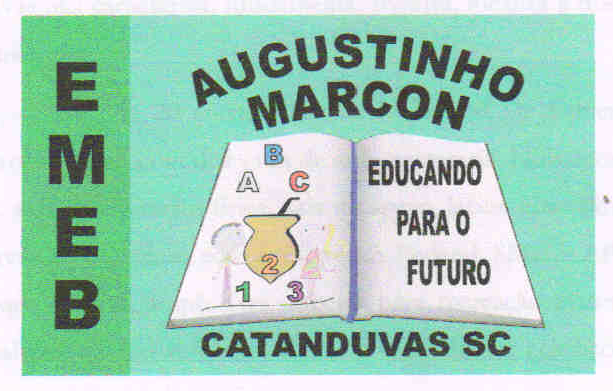 